Prayer Requests This Week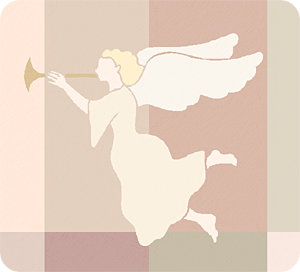 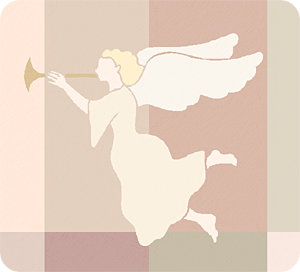 Preparing for WorshipGreetings and AnnouncementsSongs of WorshipPrayer of Confession and Assurance of PardonSong of ThanksgivingReading of ScripturePrayers of the PeopleSermonHymn of DedicationOfferingPrayer of ThanksgivingSong of PraiseBlessing